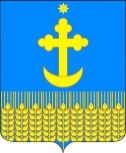 ПОСТАНОВЛЕНИЕАДМИНИСТРАЦИИ УСПЕНСКОГО СЕЛЬСКОГО ПОСЕЛЕНИЯ БЕЛОГЛИНСКОГО РАЙОНАот 15.01.2020                                                                                     № 6ст-ца УспенскаяО внесении изменений в постановление администрации Успенского сельского поселения Белоглинского район от  12 января 2015 года № 02 «Об образовании комиссии по соблюдению требований к служебному поведению муниципальных служащих администрации Успенского сельского поселения Белоглинского района и урегулированию конфликта интересов» В соответствии  с  Федеральным законом от 25 декабря 2008 года             № 273-ФЗ «О противодействии коррупции», Указом Президента Российской Федерации от 01 июля 2010 года № 821 «О комиссиях по соблюдению требований к служебному поведению муниципальных служащих и урегулированию конфликта интересов» и Указом Президента Российской Федерации  от  02  апреля 2013 года № 309   «О мерах  по реализации отдельных  положений  Федерального закона «О противодействии коррупции», Федеральным законом от 7 мая 2013 года № 79-ФЗ «О запрете отдельным категориям лиц открывать и иметь счета (вклады), хранить наличные денежные средства и ценности в иностранных банках, расположенных за пределами территории Российской Федерации,  владеть и (или) пользоваться иностранными финансовыми инструментами» п о с т а н о в л я ю:1. Внести изменения в постановление администрации Успенского сельского поселения Белоглинского района от   12 января 2015 года № 02 «Об образовании комиссии по соблюдению требований к служебному поведению муниципальных служащих администрации Успенского сельского поселения Белоглинского района и урегулированию конфликта интересов», изложив приложения к постановлению в новой редакции (прилагается). 2. Признать утратившим силу постановление администрации Успенского сельского поселения Белоглинского района от 28 декабря 2018 года № 200 «О внесении изменений в постановление администрации Успенского сельского поселения Белоглинского район от  12 января 2015 года № 02 «Об образовании комиссии по соблюдению требований к служебному поведению муниципальных служащих администрации Успенского сельского поселения Белоглинского района и урегулированию конфликта интересов»». 3. Главному специалисту администрации Успенского сельского поселения Белоглинского района О.П. Михеевой  обнародовать настоящее постановление и разместить на официальном сайте администрации Успенского сельского поселения Белоглинского района  (www.admuspenskoesp.ru).4. Контроль за выполнением настоящего постановления оставляю за собой.5. Постановление вступает в силу со дня его обнародования.Глава Успенского сельского поселенияБелоглинского района                                                                      Ю.А. Щербакова                                                                            ПРИЛОЖЕНИЕ                                                                              УТВЕРЖДЕНОпостановлением администрации                                                                             Успенского сельского поселения                                                                              Белоглинского района                                                                             от 15.01.2020 № 200«Приложение № 1к постановлению администрацииУспенского сельского поселения Белоглинского районаот 12.01.2015 № 02СОСТАВ комиссии по соблюдению требований к служебному поведению муниципальных служащих администрации Успенского сельского поселения Белоглинского района и урегулированию конфликта интересовСпециалист  2 категории администрации                                                                                      Успенского сельского поселенияБелоглинского района                                                                      Е.П. АнанинаПРИЛОЖЕНИЕ № 2 УТВЕРЖДЕНО постановлением администрации Успенского сельского поселения Белоглинского района от 12.01.2015 № 02ПОЛОЖЕНИЕо комиссии по соблюдению требований к служебному поведению муниципальных служащих Успенского сельского поселения Белоглинского района и урегулированию конфликта интересов1. Настоящим Положением определяется порядок формирования и деятельности комиссии по соблюдению требований к служебному поведению муниципальных служащих Успенского сельского поселения Белоглинского района и урегулированию конфликта интересов (далее - комиссия),  образуемая в соответствии с Федеральным законом от 25 декабря 2008 года    № 273-ФЗ «О противодействии коррупции», Указом Президента Российской Федерации от 01 июля 2010 года № 821 «О комиссиях по соблюдению требований к служебному поведению муниципальных служащих и урегулированию конфликта интересов», Указом Президента Российской Федерации от 02 апреля 2013 года № 309 «О мерах по реализации отдельных положений Федерального закона «О противодействии коррупции».2. Комиссия в своей деятельности руководствуется Конституцией      Российской Федерации, федеральными конституционными законами, федеральными законами, актами Президента Российской Федерации и Правительства Российской Федерации, законами и иными нормативными правовыми актами Краснодарского края, правовыми актами органов местного самоуправления Успенского сельского поселения Белоглинского района, настоящим Положением.3. Основной задачей комиссий является:1) обеспечение соблюдения лицами, замещающими должности муниципальной службы администрации Успенского сельского поселения Белоглинского района (далее - муниципальные служащие) и лицами, замещающими муниципальные должности Успенского сельского поселения Белоглинского района    (далее - муниципальные должности) ограничений и запретов, требований о предотвращении или урегулировании конфликта интересов, а также в обеспечении исполнения ими обязанностей, установленных Федеральным законом     от 25 декабря 2008 года № 273-ФЗ «О противодействии коррупции», другими федеральными законами (далее - требования к служебному поведению и (или) требования об урегулировании конфликта интересов);2) осуществление в администрации Успенского сельского поселения Белоглинского района (далее – администрация) мер по предупреждению коррупции.4. Комиссия рассматривает вопросы, связанные с соблюдением требований к служебному поведению и (или) требований об урегулировании конфликта интересов, в отношении муниципальных служащих, лиц, замещающих муниципальные должности.5. Порядок формирования и деятельности комиссии, а также ее состав определяются главой Успенского сельского поселения Белоглинского района в соответствии с настоящим Положением.6. Комиссия образуется постановлением администрации Успенского сельского поселения Белоглинского района. Указанным актом утверждаются состав     комиссии и порядок ее работы.В состав комиссии входят председатель комиссии, заместитель председателя комиссии, назначаемые главой Успенского сельского поселения Белоглинского района  из числа членов комиссии, секретарь и члены комиссии. Все члены комиссии при принятии решений обладают равными правами. В отсутствие председателя комиссии его обязанности исполняет заместитель председателя комиссии.7. В состав комиссии входят:1) специалисты администрации Успенского сельского поселения Белоглинского района, ответственные за работу по профилактике коррупционных и иных правонарушений, по вопросам кадров, юридическим вопросам, депутаты Совета Успенского сельского поселения Белоглинского района (по согласованию).2) В состав комиссии могут входить представитель (представители) научных и образовательных организаций, деятельность которых связана с муниципальной (государственной) службой.8. Глава Успенского сельского поселения Белоглинского района может принять решение о включении в состав комиссии:1) представителя общественного совета, образованного при администрации в соответствии с Законом Краснодарского края от 29 апреля 2008 года № 1459-КЗ «Об Общественной палате Краснодарского края»;2) представителя общественной организации ветеранов, созданной           в администрации;3) представителя профсоюзной организации, действующей в установленном порядке в администрации.9. Лица, указанные в подпункте 2 пункта 7 и в пункте 8 настоящего     Положения, включаются в состав комиссии в установленном порядке по согласованию с научными и образовательными организациями, с общественным   советом, с общественной организацией ветеранов, с профсоюзной организацией, на основании запроса главы Успенского сельского поселения Белоглинского района. Согласование осуществляется в десятидневный срок со дня получения запроса.10. Число членов комиссии, не замещающих должности муниципальной службы в администрации, должно составлять не менее одной четверти от общего числа членов комиссии.11. Состав комиссии формируется таким образом, чтобы исключить возможность возникновения конфликта интересов, который мог бы повлиять на принимаемые комиссией решения.12. В заседаниях комиссии с правом совещательного голоса участвуют:1) непосредственный руководитель муниципального служащего, в отношении которого комиссией рассматривается вопрос о соблюдении требований  к служебному поведению и (или) требований об урегулировании конфликта     интересов, и определяемые председателем комиссии два муниципальных служащих, замещающих аналогичные должности, муниципальной службы;2) другие муниципальные служащие, замещающие должности муниципальной службы в администрации; специалисты, которые могут дать пояснения по вопросам муниципальной службы и вопросам, рассматриваемым комиссией; должностные лица других государственных органов, органов местного самоуправления; представители заинтересованных организаций; представитель   муниципального служащего, в отношении которого комиссией рассматривается вопрос о соблюдении требований к служебному поведению и (или) требований об урегулировании конфликта интересов, - по решению председателя комиссии, принимаемому в каждом конкретном случае отдельно не менее чем за три дня до дня заседания комиссии на основании ходатайства муниципального служащего, в отношении которого комиссией рассматривается этот вопрос, или любого члена комиссии.13. Заседание комиссии считается правомочным, если на нем присутствует не менее двух третей от общего числа членов комиссии. Проведение заседаний с участием только членов комиссии, замещающих должности муниципальной службы в администрации, недопустимо.14. При возникновении прямой или косвенной личной заинтересованности члена комиссии, которая может привести к конфликту интересов при рассмотрении вопроса, включенного в повестку дня заседания комиссии, он обязан до начала заседания заявить об этом. В таком случае соответствующий член комиссии не принимает участия в рассмотрении указанного вопроса.15. Основаниями для проведения заседания комиссии являются:1) представление главой Успенского сельского поселения Белоглинского района материалов проверки, свидетельствующих:о представлении муниципальным служащим недостоверных или неполных сведений о доходах;о несоблюдении муниципальным служащим требований к служебному поведению и (или) требований об урегулировании конфликта интересов;2) поступившее должностному лицу администрации, ответственному      за работу по профилактике коррупционных и иных правонарушений:Письменное обращение гражданина, замещавшего в  администрации   муниципальную должность, включенную в перечень должностей, утвержденный нормативным правовым актом органа местного самоуправления Успенского сельского поселения Белоглинского района, о даче согласия на     замещение должности в коммерческой или некоммерческой организации либо на выполнение работы на условиях гражданско-правового договора в коммерческой или некоммерческой организации, если отдельные функции по государственному управлению этой организацией входили в его должностные (служебные) обязанности, до истечения двух лет со дня увольнения с муниципальной службы;заявление муниципального служащего о невозможности по объективным причинам представить сведения о доходах, об имуществе и обязательствах имущественного характера своих супруги (супруга) и несовершеннолетних   детей;заявление лица, замещающего муниципальную должность, о невозможности выполнить требования Федерального закона от 07 мая 2013 года      № 79-ФЗ «О запрете отдельным категориям лиц открывать и иметь счета (вклады), хранить наличные денежные средства и ценности в иностранных банках, расположенных за пределами территории Российской Федерации, владеть         и (или) пользоваться иностранными финансовыми институтами» (далее - Федеральный закон "О запрете отдельным категориям лиц открывать и иметь счета (вклады), хранить наличные денежные средства и ценности в иностранных банках, расположенных за пределами территории Российской Федерации, владеть и (или) пользоваться иностранными финансовыми инструментами") в связи        с арестом, запретом распоряжения, наложенными компетентными органами иностранного государства в соответствии с законодательством данного иностранного государства, на территории которого находятся счета (вклады),       осуществляется хранение наличных денежных средств и ценностей в иностранном банке и (или) имеются иностранные финансовые инструменты, или в связи с иными обстоятельствами, не зависящими от его воли или воли его супруги (супруга) и несовершеннолетних детей;уведомление муниципального служащего о возникновении личной заинтересованности при исполнении должностных обязанностей, которая приводит или может привести к конфликту интересов".3) представление главы Успенского сельского поселения Белоглинского района или любого члена комиссии, касающееся обеспечения соблюдения муниципальным служащим требований к служебному поведению и (или) требований об урегулировании конфликта интересов либо осуществления в администрации мер по предупреждению коррупции;4) представление главой Успенского сельского поселения Белоглинского района материалов проверки, свидетельствующих о представлении муниципальным служащим недостоверных или неполных сведений о расходах.Письменное обращение гражданина по вопросу, указанному в абзаце втором подпункта 2 настоящего пункта рассматривается комиссией в течение семи дней со дня поступления указанного обращения.5)  поступившее в соответствии с частью 4 статьи 12 Федерального закона от 25 декабря 2008 года № 273-ФЗ «О противодействии коррупции» в администрацию уведомление коммерческой или некоммерческой организации о  заключении с гражданином, замещавшим должность муниципальной службы в администрации, трудового или гражданско-правового договора на выполнение работ (оказание услуг), при условии, что указанному гражданину комиссией ранее было отказано во вступлении в трудовые и гражданско-правовые отношения с указанной организацией или что вопрос о даче согласия такому гражданину на замещение им должности в коммерческой или некоммерческой организации либо на выполнение им работы на условиях гражданско-правового договора в коммерческой или некоммерческой организации комиссией не рассматривался.16. Комиссия не рассматривает сообщения о преступлениях и административных правонарушениях, а также анонимные обращения, не проводит проверки по фактам нарушения служебной дисциплины.17. Обращение, указанное в абзаце втором подпункта 2 пункта 15 настоящего Положения, подается гражданином, замещавшим должность  муниципальной службы в администрацию. В обращении указываются: фамилия, имя, отчество гражданина, дата его рождения, адрес места жительства,   замещаемые должности в течение последних двух лет до дня увольнения           с    муниципальной службы, наименование, местонахождение коммерческой или    некоммерческой организации, характер ее деятельности, должностные (служебные) обязанности, исполняемые гражданином во время замещения им должности муниципальной службы, функции по управлению в отношении коммерческой или некоммерческой организации, вид договора (трудовой или гражданско-правовой), предполагаемый срок его действия, сумма оплаты за выполнение (оказание) по договору работ (услуг). Должностным лицом администрации, ответственным за работу по профилактике коррупционных и иных правонарушений, осуществляется рассмотрение обращения, по результатам   которого подготавливается мотивированное заключение по существу обращения с учетом требований статьи 12 Федерального закона от 25 декабря 2008  года № 273-ФЗ «О противодействии коррупции».18. Обращение, указанное в абзаце втором подпункта 2 пункта 15 настоящего Положения, может быть подано муниципальным служащим, планирующим свое увольнение с муниципальной службы, и подлежит рассмотрению комиссией в соответствии с настоящим Положением.19. Уведомление, указанное в подпункте 5 пункта 15 настоящего Положения, рассматривается должностным лицом администрации, ответственным за работу по профилактике коррупционных и иных правонарушений, которое осуществляет подготовку мотивированного заключения о соблюдении гражданином, замещавшим должность муниципальной службы в администрации, требований статьи 12 Федерального закона от 25 декабря 2008 года № 273-ФЗ      «О противодействии коррупции».19.1. Уведомление, указанное в абзаце пятом подпункта 2 пункта            15 настоящего Положения, рассматривается должностным лицом администрации, ответственным за работу по профилактике коррупционных и иных правонарушений, которое осуществляет подготовку мотивированного заключения    по результатам рассмотрения уведомления.19.2. При подготовке мотивированного заключения по результатам рассмотрения обращения, указанного в абзаце втором подпункта 2 пункта 15      настоящего Положения, или уведомлений, указанных в абзаце пятом подпункта 2 и подпункте 5 пункта 15 настоящего Положения, должностное лицо       администрации, ответственное за работу по профилактике коррупционных и иных правонарушений имеет право проводить собеседование с муниципальным служащим, представившим обращение или уведомление, получать от него письменные пояснения, а руководитель органа или его заместитель, специально на то уполномоченный, может направлять в установленном порядке запросы           в государственные органы, органы местного самоуправления и заинтересованные организации. Обращение или уведомление, а также заключение и другие материалы в течение семи рабочих дней со дня поступления обращения или уведомления представляются председателю комиссии. В случае направления запросов обращение или уведомление, а также заключение и другие материалы представляются председателю комиссии в течение 45 дней со дня поступления обращения или уведомления. Указанный срок может быть продлён, но не более чем на 30 дней.19.3. Мотивированные заключения, предусмотренные пунктами 17, 19   и 19.1 настоящего Положения, должны содержать:а) информацию, изложенную в обращениях или уведомлениях, указанных в абзацах втором и пятом подпункта "2" и подпункте "5" пункта 15 настоящего Положения;б) информацию, полученную от государственных органов, органов местного самоуправления и заинтересованных организаций на основании запросов;в) мотивированный вывод по результатам предварительного рассмотрения обращений и уведомлений, указанных в абзацах втором и пятом подпункта "2" и подпункте "5" пункта 15 настоящего Положения, а также рекомендации для принятия одного из решений в соответствии с пунктами 28, 30.2, 32 настоящего Положения или иного решения".20. Председатель комиссии при поступлении к нему в порядке, предусмотренном нормативным правовым актом администрации, информации,      содержащей основания для проведения заседания комиссии:1) в 10-дневный срок назначает дату заседания комиссии. При этом дата заседания комиссии не может быть назначена позднее 20 дней со дня поступления указанной информации, за исключением случаев, предусмотренных пунктами 21 и 22 настоящего Положения;2) организует ознакомление муниципального служащего, в отношении которого комиссией рассматривается вопрос о соблюдении требований              к служебному поведению и (или) требований об урегулировании конфликта   интересов, его представителя, членов комиссии и других лиц, участвующих      в заседании комиссии, с информацией, поступившей в администрацию по профилактике коррупционных и иных правонарушений, и с результатами ее проверки;3) рассматривает ходатайства о приглашении на заседание комиссии лиц, указанных в подпункте 2 пункта 12 настоящего Положения, принимает решение об их удовлетворении (об отказе в удовлетворении) и о рассмотрении (об отказе в рассмотрении) в ходе заседания комиссии дополнительных материалов.21. Заседание комиссии по рассмотрению заявлений, указанных в абзацах третьем  и четвертом подпункта 2 пункта 15 настоящего Положения, как правило, проводится не позднее одного месяца со дня истечения срока, установленного для представления сведений о доходах, об имуществе и обязательствах имущественного характера.22. Уведомление, указанное в подпункте 5 пункта 15 настоящего Положения, как правило, рассматривается на очередном (плановом) заседании      комиссии.23. Заседание комиссии проводится, как правило, в присутствии муниципального служащего, в отношении которого рассматривается вопрос о соблюдении требований к служебному поведению и (или) требований об урегулировании конфликта интересов, или гражданина замещавшего должность муниципальной службы в органе. О намерении лично присутствовать на заседании комиссии муниципальный служащий или гражданин указывает в обращении, заявлении или уведомлении, представляемых в соответствии с подпунктом 2 пункта 15 настоящего Положения.23.1. Заседания комиссии могут проводиться в отсутствие муниципального служащего или гражданина в случае:а) если в обращении, заявлении или уведомлении, предусмотренных подпунктом 2) пункта 15 настоящего Положения, не содержится указание о намерении муниципального служащего или гражданина лично присутствовать         на заседании комиссии;б) если муниципальный служащий или гражданин, намеревающиеся лично присутствовать на заседании комиссии и надлежащим образом извещённые о времени и месте его проведения, не явились на заседание комиссии.24. На заседании комиссии заслушиваются пояснения муниципального служащего или гражданина, замещавшего должность муниципальной службы   в администрации (с их согласия), и иных лиц, рассматриваются материалы по существу вынесенных на данное заседание вопросов, а также дополнительные материалы.25. Члены комиссии и лица, участвовавшие в ее заседании, не вправе разглашать сведения, ставшие им известными в ходе работы комиссии.26. По итогам рассмотрения вопроса, указанного в абзаце втором подпункта 1 пункта 15 настоящего Положения, комиссия принимает одно из следующих решений:1)  установить, что сведения, представленные муниципальным служащим о доходах являются достоверными и полными;2)  установить, что сведения, представленные муниципальным служащим о доходах, являются недостоверными и (или) неполными. В этом случае             комиссия рекомендует главе Успенского сельского поселения Белоглинского района применить к муниципальному служащему конкретную   меру ответственности.27. По итогам рассмотрения вопроса, указанного в абзаце третьем подпункта 1 пункта 15 настоящего Положения, комиссия принимает одно из следующих решений:1) установить, что муниципальный служащий соблюдал требования         к служебному поведению и (или) требования об урегулировании конфликта     интересов;2) установить, что муниципальный служащий не соблюдал требования    к служебному поведению и (или) требования об урегулировании конфликта     интересов. В этом случае комиссия рекомендует главе Успенского сельского поселения Белоглинского района указать муниципальному служащему на недопустимость нарушения требований к служебному поведению и (или) требований об урегулировании конфликта интересов либо применить к муниципальному служащему конкретную меру ответственности.28. По итогам рассмотрения вопроса, указанного в абзаце втором подпункта 2 пункта 15 настоящего Положения, комиссия принимает одно из следующих решений, о котором направляет гражданину письменное уведомление в течение одного рабочего дня и уведомляет его устно в течение трех рабочих дней:1) дать гражданину согласие на замещение должности в организации на условиях трудового договора и (или) выполнение в данной организации работы (оказание данной организации услуг) в течение месяца стоимостью более ста тысяч рублей на условиях гражданско-правового договора, если отдельные функции муниципального управления данной организации входили в его должностные (служебные) обязанности;2) отказать гражданину в замещении должности в организации на условиях трудового договора и (или) выполнении в данной организации работы (оказание данной организации услуг) в течение месяца стоимостью более ста тысяч рублей на условиях гражданско-правового договора, если отдельные функции муниципального управления данной организации входили в его должностные (служебные) обязанности, и мотивировать свой отказ.29. По итогам рассмотрения вопроса, указанного в абзаце третьем подпункта 2 пункта 15 настоящего Положения, комиссия принимает одно из следующих решений:1) признать, что причина непредставления муниципальным служащим сведений о доходах, об имуществе и обязательствах имущественного характера своих супруги (супруга) и несовершеннолетних детей является объективной     и уважительной;2) признать, что причина непредставления муниципальным служащим сведений о доходах, об имуществе и обязательствах имущественного              характера своих супруги (супруга) и несовершеннолетних детей не является уважительной. В этом случае комиссия рекомендует муниципальному служащему принять меры по представлению указанных сведений;3) признать, что причина непредставления муниципальным служащим сведений о доходах, об имуществе и обязательствах имущественного характера своих супруги (супруга) и несовершеннолетних детей необъективна и является способом уклонения от представления указанных сведений. В этом случае    комиссия рекомендует руководителю исполнительного органа муниципальной власти применить к муниципальному служащему конкретную меру ответственности.30. По итогам рассмотрения вопроса, указанного в подпункте 4 пункта   15 настоящего Положения, комиссия принимает одно из следующих решений:1) признать, что сведения, представленные муниципальным служащим о расходах, являются достоверными и полными;2) признать, что сведения, представленные муниципальным служащим о расходах, являются недостоверными и (или) неполными. В этом случае комиссия рекомендует главе Успенского сельского поселения Белоглинского района применить к муниципальному служащему конкретную меру ответственности и (или) направить материалы, полученные в результате осуществления контроля за расходами, в органы прокуратуры и (или) иные государственные органы в соответствии с их компетенцией.30.1. По итогам рассмотрения вопроса, указанного в абзаце четвёртом подпункта 2 пункта 15 настоящего Положения, комиссия принимает одно         из следующих решений:а) признать, что обстоятельства, препятствующие выполнению требований Федерального закона "О запрете отдельным категориям лиц открывать и иметь счета (вклады), хранить наличные денежные средства и ценности в иностранных банках, расположенных за пределами территории Российской Федерации, владеть и (или) пользоваться иностранными финансовыми инструментами", являются объективными и уважительными;б) признать, что обстоятельства, препятствующие выполнению требований Федерального закона "О запрете отдельным категориям лиц открывать и иметь счета (вклады), хранить наличные денежные средства и ценности в иностранных банках, расположенных за пределами территории Российской Федерации, владеть и (или) пользоваться иностранными финансовыми инструментами", не являются объективными и уважительными. В этом случае комиссия рекомендует руководителю органа применить к муниципальному служащему конкретную меру ответственности.30.2. По итогам рассмотрения вопроса, указанного в абзаце пятом подпункта 2 пункта 15 настоящего Положения, комиссия принимает одно из следующих решений:а) признать, что при исполнении муниципальным служащим должностных обязанностей конфликт интересов отсутствует;б) признать, что при исполнении муниципальным служащим должностных обязанностей личная заинтересованность приводит или может привести      к конфликту интересов. В этом случае комиссия рекомендует муниципальному служащему и (или) руководителю органа местного самоуправления, принять меры по урегулированию конфликта интересов или недопущению его возникновения;в) признать, что муниципальный служащий не соблюдал требования об урегулировании конфликта интересов. В этом случае комиссия рекомендует руководителю органа местного самоуправления применить к муниципальному служащему конкретную меру ответственности.31. По итогам рассмотрения вопросов, указанных в подпунктах 1, 2 и 4 пункта 15 настоящего Положения, при наличии к тому оснований комиссия   может принять иное решение, что предусмотрено пунктами 26 - 30 и 30.1 – 30.2 настоящего Положения. Основания и мотивы принятия такого решения должны быть отражены в протоколе заседания комиссии.32. По итогам рассмотрения вопроса, указанного в подпункте 5 пункта 15настоящего Положения, комиссия принимает в отношении гражданина,     замещавшего должность муниципальной службы в администрации, одно из следующих решений:1) дать согласие на замещение им должности в коммерческой или некоммерческой организации либо на выполнение работы на условиях гражданско-правового договора в коммерческой или некоммерческой организации, если  отдельные функции по муниципальному управлению этой организацией входили в его должностные (служебные) обязанности;2) установить, что замещение им на условиях трудового договора должности в коммерческой или некоммерческой организации и (или) выполнение в коммерческой или некоммерческой организации работ (оказание услуг) нарушают требования статьи 12 Федерального закона от 25 декабря 2008 года № 273-ФЗ «О противодействии коррупции». В этом случае комиссия рекомендует главе Успенского сельского поселения Белоглинского района проинформировать об указанных обстоятельствах органы прокуратуры и уведомившую организацию.33. По  итогам  рассмотрения  вопроса, предусмотренного подпунктом     3 пункта 15  настоящего Положения, комиссия принимает соответствующее    решение.34. Для исполнения решений  комиссии могут быть подготовлены  проекты нормативных правовых актов администрации Успенского сельского поселения Белоглинского района, решений или поручений главы Успенского сельского поселения Белоглинского района, которые в установленном порядке представляются на рассмотрение главы Успенского сельского поселения Белоглинского района 35. Решения комиссии по вопросам, указанным в пункте 15 настоящего Положения, принимаются тайным голосованием (если комиссия не примет иного решения) простым большинством голосов присутствующих на заседании членов комиссии.36. Решения комиссии оформляются протоколами, которые подписывают члены комиссии, принимавшие участие в ее заседании. Решения комиссии, за исключением решения, принимаемого по итогам рассмотрения вопроса, указанного в абзаце втором подпункта 2 пункта 15 настоящего Положения, для главы Успенского сельского поселения Белоглинского района руководителя носят рекомендательный характер. Решение, принимаемое по итогам рассмотрения вопроса, указанного в абзаце втором подпункта 2 пункта 15 настоящего Положения, носит обязательный характер.37. В протоколе заседания комиссии указываются:1)  дата заседания комиссии, фамилии, имена, отчества членов комиссии и других лиц, присутствующих на заседании;2) формулировка каждого из рассматриваемых на заседании комиссии вопросов с указанием фамилии, имени, отчества, должности муниципального служащего, в отношении которого рассматривается вопрос о соблюдении требований к служебному поведению и (или) требований об урегулировании конфликта интересов;3) предъявляемые к муниципальному служащему претензии, материалы, на которых они основываются;4) содержание пояснений муниципального служащего и других лиц по существу предъявляемых претензий;5) фамилии, имена, отчества выступивших на заседании лиц и краткое изложение их выступлений;6)  источник информации, содержащей основания для проведения заседания комиссии, дата поступления информации в орган исполнительной власти;7)  другие сведения;8)  результаты голосования;9)  решение и обоснование его принятия.38. Член комиссии, несогласный с ее решением, вправе в письменной форме изложить свое мнение, которое подлежит обязательному приобщению к протоколу заседания комиссии и с которым должен быть ознакомлен муниципальный служащий.39. Копии протокола заседания комиссии в семидневный срок со дня заседания направляются руководителю исполнительного органа муниципальной власти, полностью или в виде выписок из него - муниципальному служащему, а также по решению комиссии - иным заинтересованным лицам.40. Глава Успенского сельского поселения Белоглинского района обязана рассмотреть протокол заседания комиссии и вправе учесть в пределах своей компетенции содержащиеся в нем рекомендации при принятии решения о применении к муниципальному служащему мер ответственности, предусмотренных нормативными правовыми актами Российской Федерации, а также по иным  вопросам организации противодействия коррупции. О рассмотрении рекомендаций комиссии и принятом решении глава Успенского сельского поселения Белоглинского района в письменной форме уведомляет комиссию в месячный срок    со дня поступления к нему протокола заседания комиссии.                               									Решение главы Успенского сельского поселения Белоглинского района оглашается на ближайшем заседании комиссии и принимается к сведению без обсуждения.41. В случае установления комиссией признаков дисциплинарного про-ступка в действиях (бездействии) муниципального служащего информация об этом представляется главе Успенского сельского поселения Белоглинского района  для решения вопроса о применении к муниципальному служащему мер      ответственности, предусмотренных нормативными правовыми актами Российской Федерации и нормативными правовыми актами Краснодарского края.42. В случае установления комиссией факта совершения  муниципальным служащим действия (бездействия), содержащего признаки  административного правонарушения или состава преступления, председатель комиссии обязан передать информацию о совершении указанного действия (бездействия) и подтверждающие такой факт документы в правоприменительные органы в трехдневный срок, а при необходимости - немедленно.43.  Копия протокола заседания комиссии или выписка из него приобщается к личному делу муниципального служащего, в отношении которого рассмотрен вопрос о соблюдении требований к служебному поведению и (или) требований об урегулировании конфликта интересов.44. Выписка из решения комиссии, заверенная подписью секретаря      комиссии и печатью администрации, вручается гражданину, замещавшему должность муниципальной службы в администрации, в отношении которого рассматривался вопрос, указанный в абзаце втором подпункта 2 пункта 15 настоящего Положения, под роспись или направляется заказным письмом с уведомлением по указанному им в обращении адресу не позднее одного рабочего дня, следующего за днем проведения соответствующего заседания комиссии.45. Организационно-техническое и документационное обеспечение деятельности комиссии, а также информирование членов комиссии о вопросах, включенных в повестку дня, о дате, времени и месте проведения заседания,   ознакомление членов комиссии с материалами, представляемыми для обсуждения на заседании комиссии, осуществляются должностным                               лицом администрации, ответственным за работу по профилактике коррупционных и иных правонарушений».Специалист 2 категории администрации                                                                                      Успенского сельского поселенияБелоглинского района                                                                      Е.П.АнанинаЩербаковаЮлия Анатольевна- глава Успенского сельского поселения Белоглинского района, председатель комиссии;РатимоваВиктория Валерьевна- заместитель главы, начальник общего отдела администрации Успенского сельского поселения Белоглинского района, заместитель председателя комиссии;АнанинаЕлена Павловна- специалист 2 категории администрации Успенского сельского поселения Белоглинского района, секретарь комиссии;Члены комиссии:Члены комиссии:Сапрыкина  Елена  Николаевна- счетовод администрации Успенского сельского поселения Белоглинского района; председатель первичной профсоюзной организации;СтепановСергей Николаевич- председатель Совета Успенского сельского поселения Белоглинского района (по согласованию);Солнышкина Евгения Вадимовна- депутат Совета Успенского сельского поселения Белоглинского района (по согласованию);